Contexte professionnelLa société réalise un chiffre d’affaires annuel de 150 000 € HT et sa marge sur chiffre d’affaires est de 22 %.M. Waits envisage d’embaucher un(e) salarié(e) supplémentaire qui serait payé(e) 1 800 € brut par mois auquel il convient d’ajouter une prime de 13e mois qui est versée en décembre de chaque année.Travail à faireCalculez le coût annuel de ce(cette) salarié(e) pour la société sachant que les charges salariales sont de 20 % et les charges patronales de 60 %.M. Waits en espère une augmentation de son chiffre d’affaires de 100 %. Calculez la marge prévisionnelleLe projet est-il rentable et quelles solutions proposées vous ?Mission 4 – Évaluer le coût d’un salarié et justifier son embaucheMission 4 – Évaluer le coût d’un salarié et justifier son embauche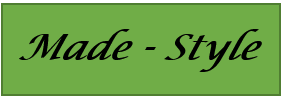 Durée : 20’ou 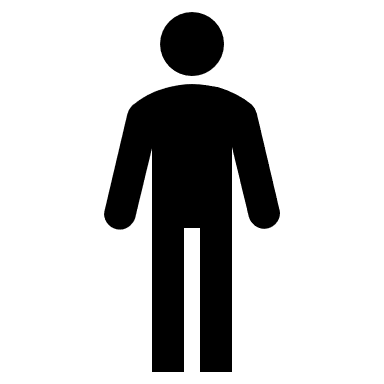 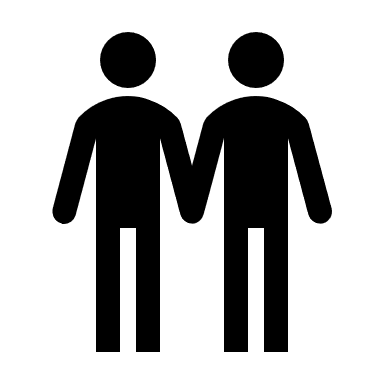 Source